Etkinliğin AdıKonferans: 21'nci Yüzyıl Gerçeği: Sürdürülebilir DiyetEtkinliğin Gerçekleştiği BölümBeslenme ve Diyetetik Bölümü Etkinliğin YeriAtatürk Üniversitesi Kültür Merkezi Mavi SalonEtkinliğe İlişkin AçıklamaAtatürk Üniversitesi Sağlık Bilimleri Fakültesi, Öncü Sağlık Kulübü'nün katkılarıyla  Hasan Kalyoncu Üniversitesi Sağlık Bilimleri Fakültesi Dekanı  Prof. Dr. Ayla Gülden Pekcan'ın davetli konuşmacı olduğu '21.Yüzyıl Gerçeği:  Sürdürülebilir Diyet' konulu konferans 3 Mayıs 2019 tarihinde yaklaşık 200 kişi katılımıyla düzenlenmiştir.  EtkinliğinGörselleri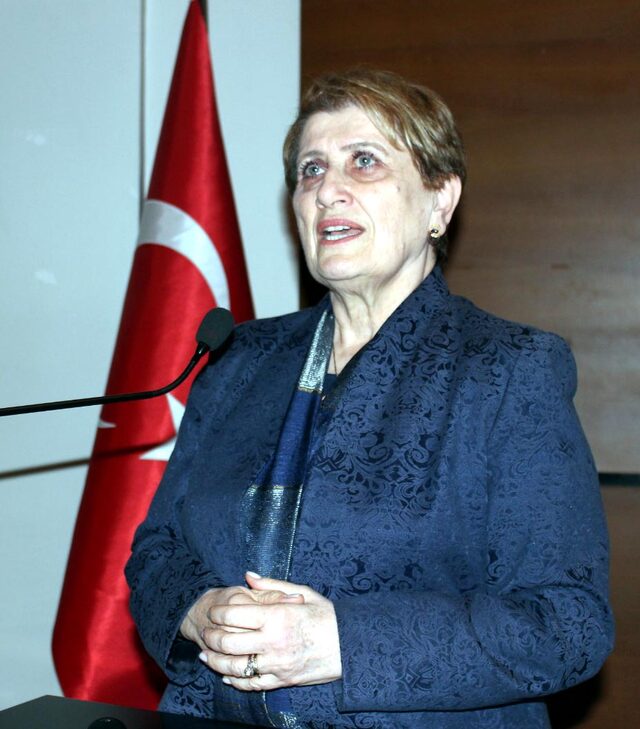 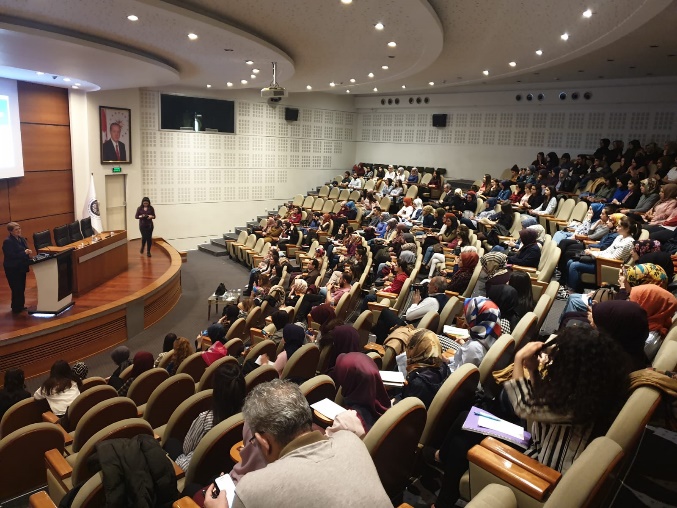 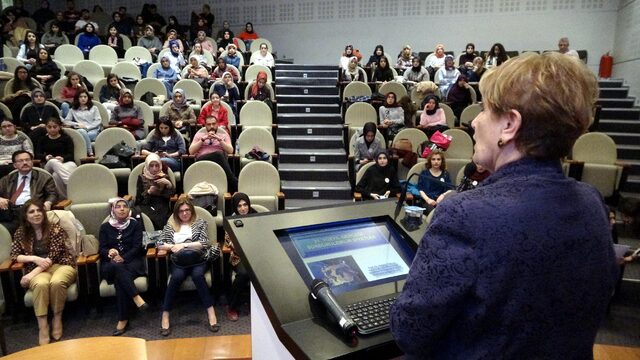 